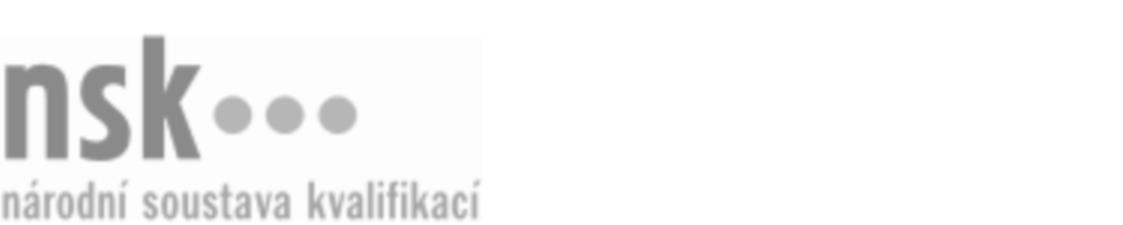 Kvalifikační standardKvalifikační standardKvalifikační standardKvalifikační standardKvalifikační standardKvalifikační standardKvalifikační standardKvalifikační standardDetektiv pro prošetřování událostí (kód: 68-007-R) Detektiv pro prošetřování událostí (kód: 68-007-R) Detektiv pro prošetřování událostí (kód: 68-007-R) Detektiv pro prošetřování událostí (kód: 68-007-R) Detektiv pro prošetřování událostí (kód: 68-007-R) Detektiv pro prošetřování událostí (kód: 68-007-R) Detektiv pro prošetřování událostí (kód: 68-007-R) Autorizující orgán:Ministerstvo vnitraMinisterstvo vnitraMinisterstvo vnitraMinisterstvo vnitraMinisterstvo vnitraMinisterstvo vnitraMinisterstvo vnitraMinisterstvo vnitraMinisterstvo vnitraMinisterstvo vnitraMinisterstvo vnitraMinisterstvo vnitraSkupina oborů:Právo, právní a veřejnosprávní činnost (kód: 68)Právo, právní a veřejnosprávní činnost (kód: 68)Právo, právní a veřejnosprávní činnost (kód: 68)Právo, právní a veřejnosprávní činnost (kód: 68)Právo, právní a veřejnosprávní činnost (kód: 68)Právo, právní a veřejnosprávní činnost (kód: 68)Týká se povolání:Detektiv pro prošetřování událostíDetektiv pro prošetřování událostíDetektiv pro prošetřování událostíDetektiv pro prošetřování událostíDetektiv pro prošetřování událostíDetektiv pro prošetřování událostíDetektiv pro prošetřování událostíDetektiv pro prošetřování událostíDetektiv pro prošetřování událostíDetektiv pro prošetřování událostíDetektiv pro prošetřování událostíDetektiv pro prošetřování událostíKvalifikační úroveň NSK - EQF:666666Odborná způsobilostOdborná způsobilostOdborná způsobilostOdborná způsobilostOdborná způsobilostOdborná způsobilostOdborná způsobilostNázevNázevNázevNázevNázevÚroveňÚroveňAplikování právních norem s důrazem na bezpečnostně právní problematiku a ochranu osobních údajůAplikování právních norem s důrazem na bezpečnostně právní problematiku a ochranu osobních údajůAplikování právních norem s důrazem na bezpečnostně právní problematiku a ochranu osobních údajůAplikování právních norem s důrazem na bezpečnostně právní problematiku a ochranu osobních údajůAplikování právních norem s důrazem na bezpečnostně právní problematiku a ochranu osobních údajů66Orientace ve formách, metodách a prostředcích soukromé detektivní činnostiOrientace ve formách, metodách a prostředcích soukromé detektivní činnostiOrientace ve formách, metodách a prostředcích soukromé detektivní činnostiOrientace ve formách, metodách a prostředcích soukromé detektivní činnostiOrientace ve formách, metodách a prostředcích soukromé detektivní činnosti66Ovládání prostředků a pomůcek pro prošetřování událostí v rámci soukromé detektivní činnostiOvládání prostředků a pomůcek pro prošetřování událostí v rámci soukromé detektivní činnostiOvládání prostředků a pomůcek pro prošetřování událostí v rámci soukromé detektivní činnostiOvládání prostředků a pomůcek pro prošetřování událostí v rámci soukromé detektivní činnostiOvládání prostředků a pomůcek pro prošetřování událostí v rámci soukromé detektivní činnosti66Dokumentování a vyhodnocování informací, jejich evidence a příprava k předání klientovi (prošetřování událostí)Dokumentování a vyhodnocování informací, jejich evidence a příprava k předání klientovi (prošetřování událostí)Dokumentování a vyhodnocování informací, jejich evidence a příprava k předání klientovi (prošetřování událostí)Dokumentování a vyhodnocování informací, jejich evidence a příprava k předání klientovi (prošetřování událostí)Dokumentování a vyhodnocování informací, jejich evidence a příprava k předání klientovi (prošetřování událostí)66Zpracování a analyzování informací při prošetřování událostíZpracování a analyzování informací při prošetřování událostíZpracování a analyzování informací při prošetřování událostíZpracování a analyzování informací při prošetřování událostíZpracování a analyzování informací při prošetřování událostí66Detektiv pro prošetřování událostí,  29.03.2024 15:11:17Detektiv pro prošetřování událostí,  29.03.2024 15:11:17Detektiv pro prošetřování událostí,  29.03.2024 15:11:17Detektiv pro prošetřování událostí,  29.03.2024 15:11:17Strana 1 z 2Strana 1 z 2Kvalifikační standardKvalifikační standardKvalifikační standardKvalifikační standardKvalifikační standardKvalifikační standardKvalifikační standardKvalifikační standardPlatnost standarduPlatnost standarduPlatnost standarduPlatnost standarduPlatnost standarduPlatnost standarduPlatnost standarduStandard je platný od: 18.02.2015Standard je platný od: 18.02.2015Standard je platný od: 18.02.2015Standard je platný od: 18.02.2015Standard je platný od: 18.02.2015Standard je platný od: 18.02.2015Standard je platný od: 18.02.2015Detektiv pro prošetřování událostí,  29.03.2024 15:11:17Detektiv pro prošetřování událostí,  29.03.2024 15:11:17Detektiv pro prošetřování událostí,  29.03.2024 15:11:17Detektiv pro prošetřování událostí,  29.03.2024 15:11:17Strana 2 z 2Strana 2 z 2